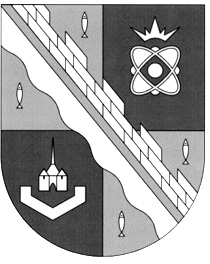 администрация МУНИЦИПАЛЬНОГО ОБРАЗОВАНИЯ                                        СОСНОВОБОРСКИЙ ГОРОДСКОЙ ОКРУГ  ЛЕНИНГРАДСКОЙ ОБЛАСТИпостановлениеот 23/03/2020 № 658О внесении изменений в постановление администрации Сосновоборского городского округа от 28.06.2019 № 1361 «Об утверждении административного регламентапо предоставлению муниципальной услуги«Постановка граждан, имеющих трех и более детей,на учет в качестве лиц, имеющих право на предоставление земельного участкав собственность бесплатно»»На основании областного закона Ленинградской области от 20.12.2019                       № 106-оз «О внесении изменений в областной закон ««О бесплатном предоставлении гражданам, имеющим трех и более детей, земельных участков в собственность на территории Ленинградской области и о внесении изменений в областной закон «О бесплатном предоставлении отдельным категориям граждан земельных участков для индивидуального жилищного строительства на территории Ленинградской области», администрация Сосновоборского городского округа п о с т а н о в л я е т:Внести изменения в постановление администрации Сосновоборского городского округа от 28.06.2019 № 1361 «Об утверждении административного регламента по предоставлению муниципальной услуги «Постановка граждан, имеющих трех и более детей, на учет в качестве лиц, имеющих право на предоставление земельного участка в собственность бесплатно» (с изменениями                     от 07.08.2019, от 07.10.2019):1.1. Первый абзац пункта 1.2 раздела I Приложения к постановлению изложить в следующей редакции:«Заявителем, имеющим право на получение муниципальной услуги, является гражданин, имеющий трех и более детей, являющийся одним из родителей, состоящим в зарегистрированном браке, либо родителем, не состоящим в зарегистрированном браке, с которым совместно проживают дети, членам семьи которого ранее не предоставлялся в собственность бесплатно земельный участок, находящийся в федеральной собственности, собственности субъекта Российской Федерации, муниципальной собственности, или земельный участок, государственная собственность на который не разграничена, для индивидуального жилищного строительства, ведения личного подсобного хозяйства в границах населенного пункта с правом возведения жилого дома или ведения садоводства для собственных нужд (за исключением граждан, ставших собственниками таких земельных участков до достижения ими возраста 18 лет), при условии постоянного проживания хотя бы одного из родителей в составе многодетной семьи  на территории Ленинградской области не менее пяти лет, предшествующих дню подачи заявления о бесплатном предоставлении земельного участка.».1.2. Пункт 2.5 раздела II Приложения к постановлению дополнить абзацем следующего содержания:«- Постановление Правительства Ленинградской области от 06.08.2019 № 368 «О внесении изменения в постановление Правительства Ленинградской области от 29 декабря 2018 года № 526…».	1.3. Первый абзац пункта 3.1.4.6 раздела III Приложения к постановлению изложить в следующей редакции:«Очередность постановки гражданина на учет определяется в зависимости от даты подачи заявления, а в случае, когда даты подачи заявлений совпадают, - от порядкового номера заявления.».Общему отделу администрации (Смолкина М.С.) обнародовать настоящее постановление на электронном сайте городской газеты «Маяк».Отделу по связям с общественностью (пресс-центр)  Комитета по общественной безопасности и информации (Никитина В.Г.) разместить настоящее постановление на официальном сайте Сосновоборского городского округа.Настоящее постановление вступает в силу со дня официального обнародования.Контроль за исполнением настоящего постановления возложить на первого заместителя главы администрации Сосновоборского городского округа Лютикова С.Г.Глава Сосновоборского городского округа                                                     М.В.Воронков